Algebra 1								Name _____________________________Review for Test – UNIT 2 PART B					Date ________ Period ___I.  Arithmetic SequencesFind the next three terms of the arithmetic sequence.1.     			2.     3.  Use the table to write an explicit formulafor the sequence.  _____________________	4.  Given the following information, fill in the table.a1 = 6;	 d = -45.  Given the following explicit formula, find the next terms.			an = 4 – 9(n – 1)	a2 = _____		a6 = _____		a9 = _____6.  Given the following explicit formula,         fill in the table.			an = 11 + 3(n – 1)Fill in the blanks and write the explicit formula.7.  16, 3, -10, …		a1 = _____	d = _____	______________8.  6, 15, 24, …		a1 = _____	d = _____	______________Write the explicit formula and find the terms.9.  8, 11, 14, …	______________	a34 = ______		a105 = ______10.  -1, -8, -15, …	______________	a100 = ______		a157 = ______11.  Kerpippy has $15 in her piggy bank.  She decides to add $2 each week.a) Write the first four terms of the arithmetic sequence. (Hint: Term 1 is after week 1.)b) Write the explicit formula for the arithmetic sequence. c) Her goal is to buy Barbie a tank for $49 in 20 weeks.  Will she have enough money by then? Given the following info, find the first term.12.	a12 = –10;	d = 4		a1 = _______________Find the next three terms.  Name the term a1.  State whether the sequence is arithmetic or not.  If it is arithmetic, find the common difference.13.  1, 4, 7, 10, _______, _______, _______      a1 = ______  arithmetic? _______    d = ______14. 3, 6, 12, 24, _______, _______, _______ 	  a1 = ______  arithmetic? _______    d = ______15.  Given the arithmetic sequence, write a simplified explicit formula.  Then, use your formula to find the terms.18, 25, 32, 39, …		an = _______________		a10 = ________	a25 = ________II.  Systems of EquationsSolve the system of equations by graphing and state the solution.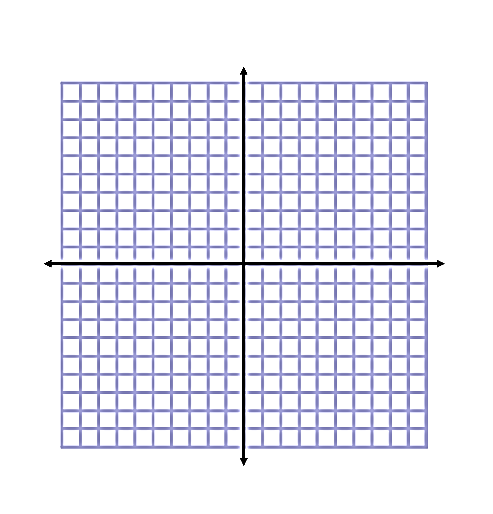 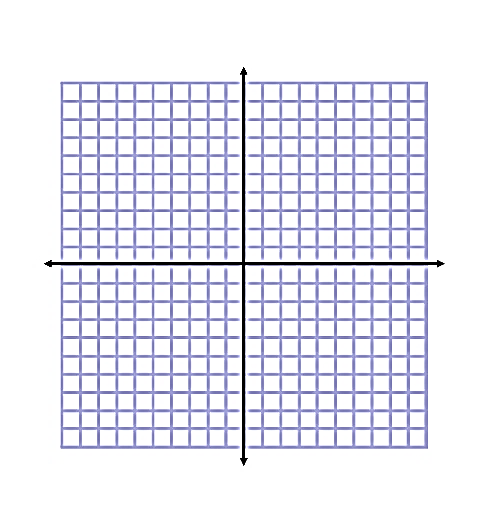 1.  						2._____________							_____________3. 						4.  _____________							_____________Solve each system of equations algebraically (use elimination). 5.  			6.  			7.  							8.  			9.  			10.  Write a system that could be used to solve each problem.  Then, solve the system and answer the question.11.  Caroline and Rachel are selling flower bulbs for a school fundraiser.  Customers can buy bags of windflower bulbs and bags of daffodil bulbs.  Caroline sold 6 bags of windflower bulbs and 12 bags of daffodil bulbs for a total of $324.  Rachel sold 6 bags of windflower bulbs and 8 bags of daffodil bulbs for a total of $244.  What is the cost each of one bag of windflower bulbs and one bag of daffodil bulbs?12.  A sold-out movie theater will seat 60 people.  At a premiere, tickets were $8 for adults and $5 for children. If the theater made $420 on premiere night, how many children bought a ticket?  14.  Without graphing the equations, is the point (2, -1) the solution to the system   ?15.  Without graphing the inequalities, is the point (-1, 4) a solution to the system  ?III.  Inequalities & Systems of InequalitiesGraph the inequality.1.  x > 4						2.  x  -2 			
	
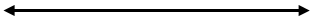 Solve the inequality.  Write the answer in inequality and interval notations and graph the solution.5.  2 > x + 7						6.  2(3 – x) + 8 10			7.  Which of the following is a solution to 7 < -2(x + 4) – 3x?A.  -10				B.  -3				C.  3			D.  108. Graph each inequality and determine if the given points are solutions. 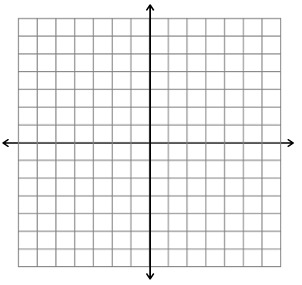  						b.  Is (0, -1) a solution? ___________				Is (2, 1) a solution? ___________Is (-6, -2) a solution? ___________				Is (-4, 0) a solution? __________Graph the solution to the system of inequalities and name a possible solution.9.  						10. _____________							_____________11.  						12. _____________							_____________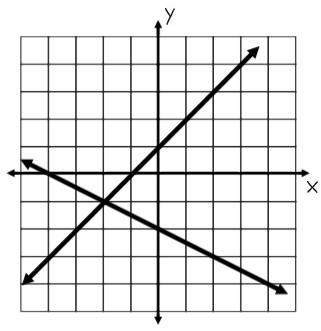 _______ 13.  Which system of equations is graphed on the right?A.  		B.  C.  		D.  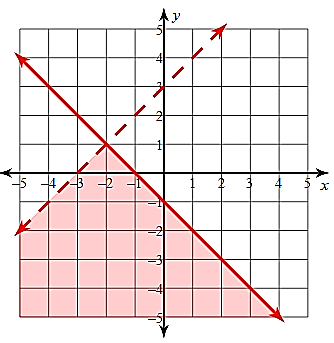 14.  Use the graph to the right to answer the following questions. A.  Name 3 possible solutions to the system of inequalities. B.  Name 3 points that are NOT solutions to the system.C.  Write the two inequalities that are graphed in 
slope-intercept form. 	y _______________________	y _______________________15.  Jordyn has at least $80 in her wallet that consists of $5 and $10 bills.  She has at most 14 bills in her wallet.  Write a system of inequalities that could be used to describe the scenario.  Then graph on the coordinate plane.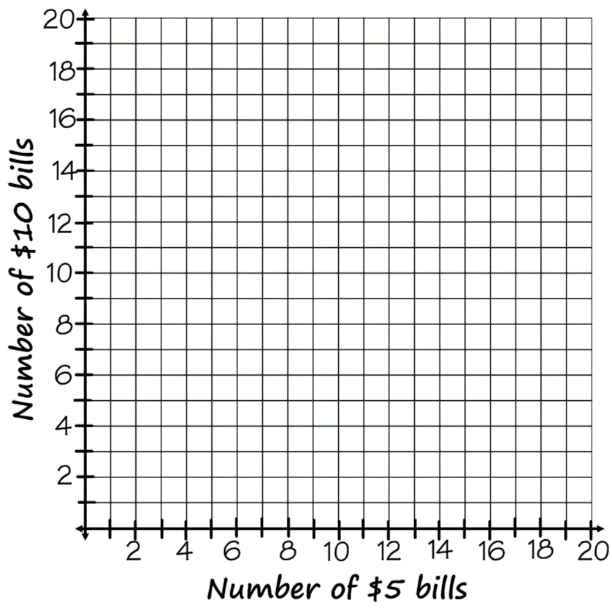 							x represents ____________________________							
							y represents ____________________________							Equation 1: _______________________________							Equation 2: _______________________________ Equations in slope-int form (y=mx+b): ________________________________________________________________							Name one possible solution:  (____, ____)							Write what this solution means in context:_______ 16.  Which of these shows the correct graph of this system of inequalities?  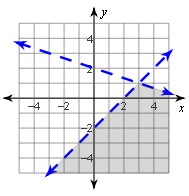 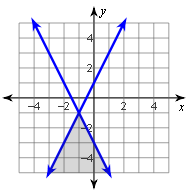 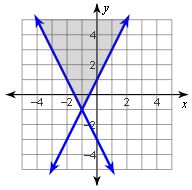 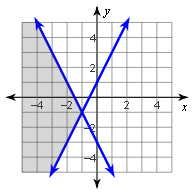 A.  				B.				C.  				D.  Term Number (n)1234Value (an)17232935Term Number (n)123456Value (an)Term Number (n)123456Value (an)